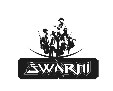 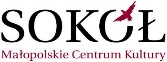 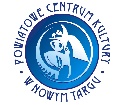 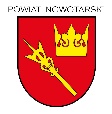 KARTA ZGŁOSZENIA45 Konkurs Muzyk PodhalańskichNowy Targ, 11 października 2020Kartę zgłoszenia wraz z nagraniem nagrania filmowego na płycie CD oraz zgodą na przetwarzanie danych osobowych  należy przesłać do dnia 5 Października 2020na adres: Powiatowe Centrum Kultury w Nowym Targu ul. Jana Kazimierza 20,34-400 Nowy Targ.  pck.sekretariat@nowotarski.plKategoria: Muzyka, Solista, Mistrz i Uczeń *Grupa wiekowa: Dorośli, Młodzieżowa, Dziecięca **Właściwe podkreślićNazwa muzyki / Imię i Nazwisko Solisty grającego na instrumentach pasterskich/Imiona  i Nazwiska Mistrza i Ucznia /  grających na instrumentach pasterskich………………………………………………………………………………………...……………………………………………………………………………………………...Adres kontaktowy………………..………………………………………………………Telefon…………………………………………………………………………………...SKŁADY (Z ZAZNACZENIEM  KATEGORII WIEKOWEJ)Grupa wiekowa: Dorośli, Młodzieżowa, Dziecięca **Właściwe podkreślićMUZYKA (do 4 osób z zaznaczeniem muzyków grających na prym, sekund i basy)INSTRUMENTALISTA  GRAJĄCY  NA   INSTRUMENTACH   PASTERSKICHMISTRZ  i  UCZEŃ  GRAJĄCY  NA  INSTRUMENTACH  PASTERSKICH1.	..................................................................................................................................2.	..................................................................................................................................3.	..................................................................................................................................4.	..................................................................................................................................data i podpis                                                                                      ………………………………….